05/02/2024BionexoRESULTADO – TOMADA DE PREÇON° 20232812TP53974HEMUO Instituto de Gestão e Humanização – IGH, entidade de direito privado e sem fins lucrativos,classificado como Organização Social, vem tornar público o resultado da Tomada de Preços, coma finalidade de adquirir bens, insumos e serviços para o HEMU - Hospital Estadual da Mulher,com endereço à Rua R-7, S/N, Setor Oeste, Goiânia, CEP: 74.125-090.Bionexo do Brasil LtdaRelatório emitido em 05/02/2024 17:36CompradorIGH - HEMU - Hospital Estadual da Mulher (11.858.570/0002-14)AV. PERIMETRAL, ESQUINA C/ RUA R7, SN - SETOR COIMBRA - GOIÂNIA, GO CEP: 74.530-020Relação de Itens (Confirmação)Pedido de Cotação : 328187640COTAÇÃO Nº 53974 - MANUTENÇÃO PREDIAL - HEMU DEZ/2023Frete PróprioObservações: *PAGAMENTO: Somente a prazo e por meio de depósito em conta PJ do fornecedor. *FRETE: Sóserão aceitas propostas com frete CIF e para entrega no endereço: RUA R7 C/ AV PERIMETRAL, SETORCOIMBRA, Goiânia/GO CEP: 74.530-020, dia e horário especificado. *CERTIDÕES: As Certidões Municipal,Estadual de Goiás, Federal, FGTS e Trabalhista devem estar regulares desde a data da emissão da proposta até adata do pagamento. *REGULAMENTO: O processo de compras obedecerá ao Regulamento de Compras do IGH,prevalecendo este em relação a estes termos em caso de divergência.Tipo de Cotação: Cotação NormalFornecedor : Todos os FornecedoresData de Confirmação : TodasFaturamentoMínimoValidade daPropostaCondições dePagamentoFornecedorPrazo de EntregaFrete ObservaçõesMarlene Custodia De AraujoLagaresGOIÂNIA - GO5 dias apósconfirmação1R$ 500,000008/01/2024a vistaCIFnullEvando Lagares - (62) 3942-5787americacomercialservicos@gmail.comMais informaçõesProgramaçãode EntregaPreçoUnitário FábricaPreçoValorTotalProdutoCódigoFabricante Embalagem Fornecedor Comentário JustificativaRent(%) QuantidadeUsuárioDaniellyEvelynPereira DaCruzADESIVOSELANTE PUFLEX 40ADESIVOSILICONEPU40 BRANCOMarleneCustodia DeAraujoR$R$R$145,0000161853-AVULSAAVULSAAVULSAAVULSAnullnullnullnull----10 Unidade14,5000 0,0000BRANCO400G - SILOCLagares400GR24/01/202408:38DaniellyEvelynPereira DaCruzMarleneCustodia DeAraujoPARAFUSO C/BUCHA N 8 -UNIDADEPARAFUSO C/BUCHA N 8 -BLR$R$R$44,0000234116---200 Unidade0,2200 0,0000Lagares24/01/202408:38DaniellyEvelynPereira DaCruzSILICONEINCOLORTUBO 280GR -REFOCMarleneCustodia DeAraujoSILICONEINCOLORTUBO 280GR.R$R$R$158,0000441043418810 Unidade15,8000 0,0000Lagares24/01/202408:38VASOSANITARIOCONVECIONALBRANCO ->REFERENCIA;DECA (IZY) OUEQUIVALENTE.DaniellyEvelynPereira DaCruzVASOSANITARIOCONVECIONALBRANCO -ICASAMarleneCustodia DeAraujoR$R$R$239,00001 Unidade239,0000 0,0000Lagares24/01/202408:38TotalParcial:R$586,0000221.0Total de Itens da Cotação: 4Total de Itens Impressos: 4Total221.0R$https://bionexo.bionexo.com/jsp/RelatPDC/relat_adjudica.jsp1/2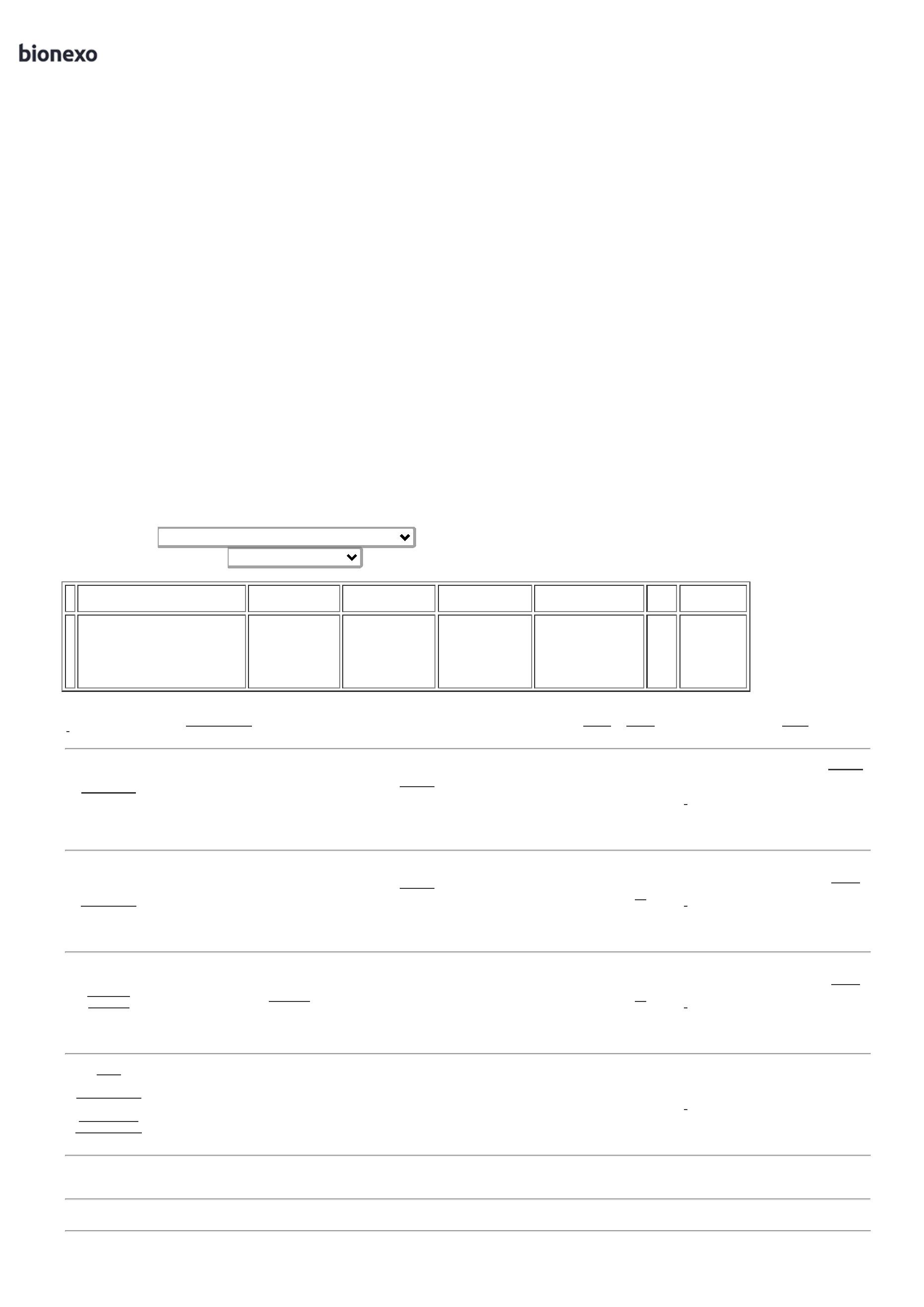 05/02/2024BionexoGeral:586,0000Clique aqui para geração de relatório completo com quebra de páginahttps://bionexo.bionexo.com/jsp/RelatPDC/relat_adjudica.jsp2/2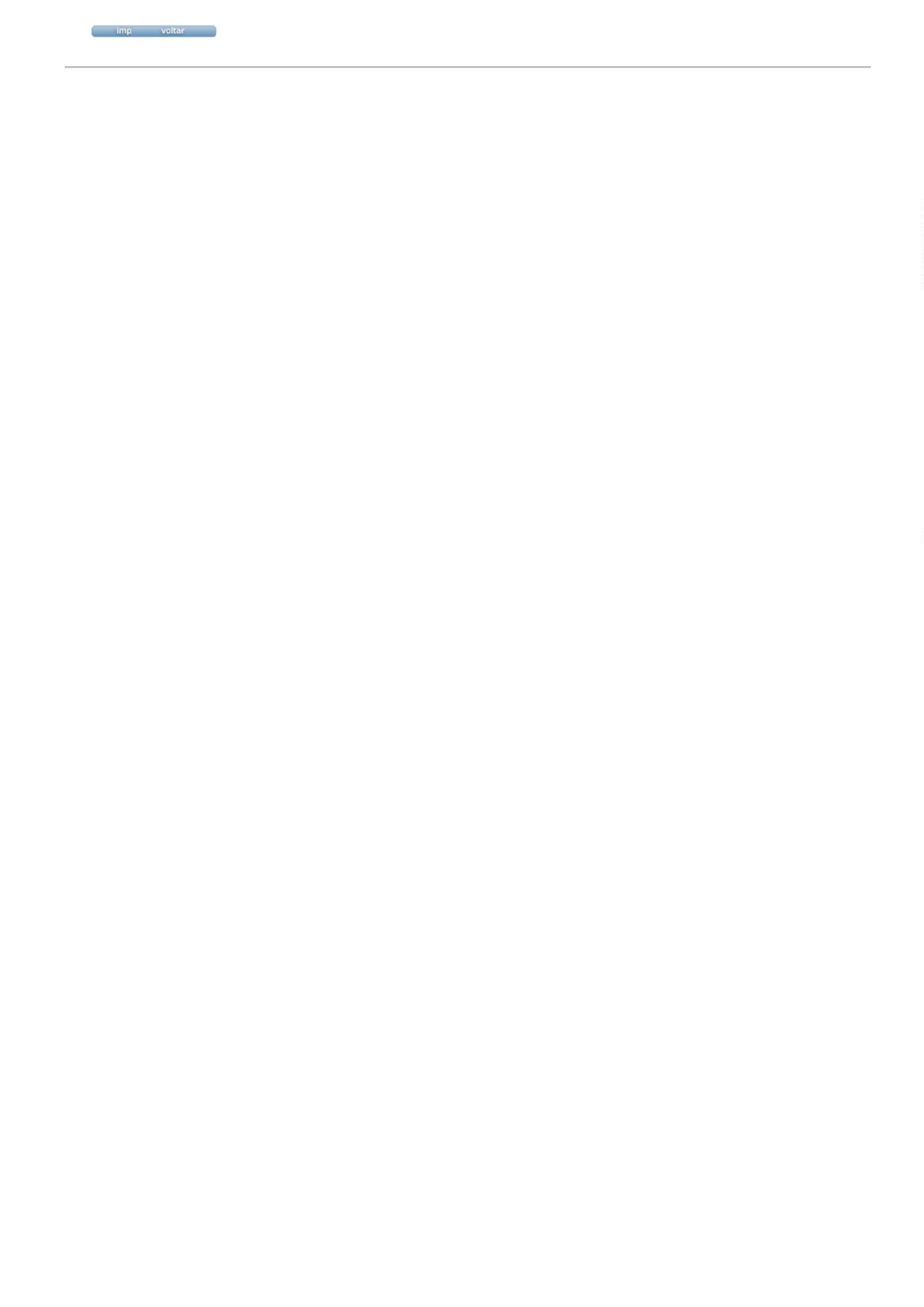 